                  STOWARZYSZENIE „U ŹRÓDŁA” orazOŚRODEK ROZWOJU OSOBISTEGO I DUCHOWEGO „TU I TERAZ”W NOWYM KAWKOWIE i Centrum Chińskiej Profilaktyki Zdrowia  Yang Shengwww.tuiteraz.eu   www.u-zrodla.pl                               zapraszają  15-21 lipca 2018 na warsztat LETNI AKTYWNY WYPOCZYNEK Z SHAOLIŃSKIM QIGONGIEMPROWADZI: RAFAŁ BECKER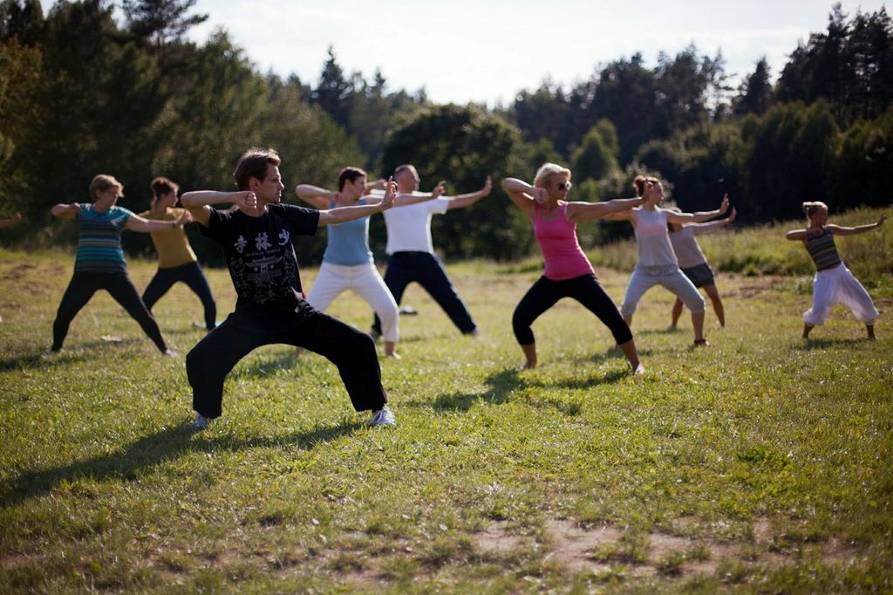                       Qigong to ćwiczenia dla osób w każdym wieku i kondycji fizycznej!Shaoliński Qigong to ćwiczenia będące częścią Tradycyjnej Medycyny Chińskiej i przez wieki służyły shaolińskim mnichom do utrzymania ciała w zdrowiu i dobrej kondycji fizycznej. Współcześnie trening Qigong zalecany jest przez wielu lekarzy (medycyny zachodniej również) jako profilaktyka, ale również jako jeden z elementów w procesie rehabilitacji i odzyskiwania zdrowia i ogólnej sprawności. Odbywa się to na wielu poziomach tzn. poprzez odpowiedni oddech, pozycję i ruch ciała oraz wizualizację. Poprzez te ćwiczenia wzmacniamy powoli, bezkontuzyjnie nasze ciało; pracując z oddechem wpływamy nie tylko na prawidłowe dotlenienie naszego organizmu, ale też odstresowujemy się co działa kojąco na nasz układ nerwowy i psychikę. Poprzez wizualizację wpływamy na nasz umysł, ale także świadomie wpływamy na ruch naszej energii życiowej w organizmie. Shaoliński Qigong to nie sztuka walki tylko ćwiczenia zdrowotne. Plan dnia: 8.00 - śniadanie10.00 - 11.30 – Shaolin Shi Er Da Jin Gong (shaolińskie 12 ćwiczeń dla wzmocnienia siły 
i witalności)/ Shaolin Rou quan13.00 - obiad15.00 - 16.30 – Shaolin Ba Duan Jin (shaolińskie 8 Kawałków Brokatu)18.00 – kolacjaShaolin Shi Er Da Jin Gong (shaolińskie 12 ćwiczeń dla wzmocnienia siły i witalności) – system wzmacniający mięśnie bez używania obciążeń oraz podbudowujący naszą energetykę. Wzmacniając mięśnie zachowujemy ich elastyczność nie rozbudowując masy.Shaolin Rou quan (shaolińskie „Taiji quan”) – wykonywany jako system zdrowotny wzmacnia energię witalną oraz jej przepływ w meridianach, poprawia krążenie krwi a w dłuższej perspektywie przedłuża życie.Shaolin Ba Duan Jin (shaolińskie 8 Kawałków Brokatu) – 8 ćwiczeń działających korzystnie na układ ruchu i narządy wewnętrzne. 8 Kawałków Brokatu pierwotnie powstał 800 lat temu. My będziemy poznawać wersję od mistrza Shi De Honga z klasztoru Shaolin, który stworzył ją, aby zapobiegać współczesnym dolegliwościom.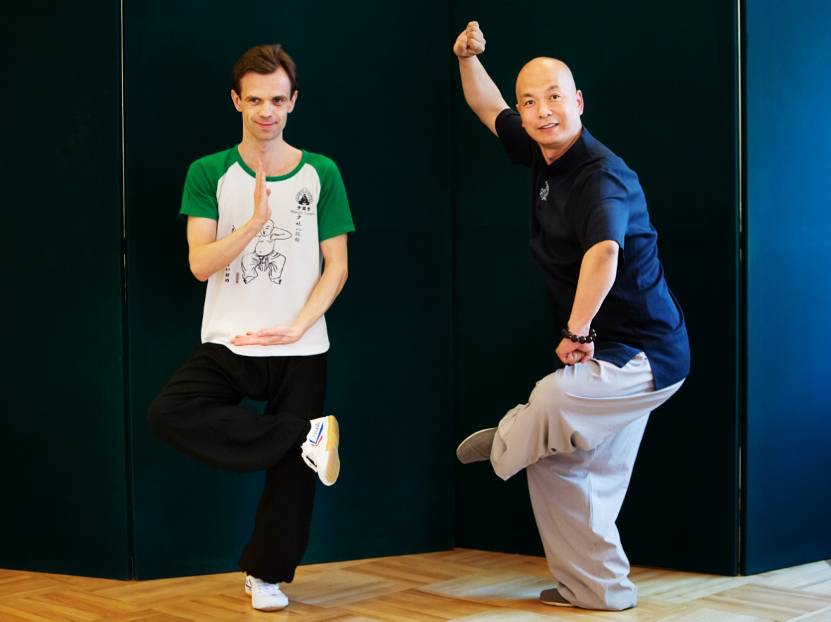 Na zdjęciu  i mistrz Shi De HongRAFAŁ BECKERInstruktor shaolińskiego qigongu. System ten poznał najpierw od instruktora Sławomira Pawłowskiego a od 4 lat kontynuuje naukę pod okiem mistrza Shi De Honga z Klasztoru Shaolin, który przyjął go 3 lata temu na osobistego ucznia. W 2013 roku  zorganizował pierwsze seminarium shaolińskiego qigongu z mistrzem Shi De Hongiem w Polsce. W 2014 roku podczas kolejnej wizyty w Shaolinie uczył się qigongu nie tylko u mistrza Shi De Honga, ale także u wybitnego mistrza Shi Su Ganga i mistrza Shi De Lina. W 2015 roku zorganizował kolejne seminarium z mistrzem Shi De Hongiem w Warszawie. W 2016 roku ponownie odwiedza Shaolin ucząc się od mistrzów Shi De Honga, Shi De Yanga, Shi Yan Ao oraz Shi Su Ganga. Rafał intensywnie studiuje także Tradycyjną Medycynę Chińską w Instytucie Medycyny Chińskiej w Krakowie, Centrum Sztuk Zdrowotnych w Warszawie oraz Instytucie Medycyny Holistycznej we Wrocławiu. W 2017 roku powołał do życia Centrum Chińskiej Profilaktyki Zdrowia „Yang Sheng”.DATA:    	                       15-21.VII.2018    ROZPOCZĘCIE:                15.VII. o godz. 18 kolacją (sobota)ZAKOŃCZENIE:                21.VII. o godz. 14 po obiedzie (sobota)MIEJSCE:                            Ośrodek Rozwoju Osobistego i Duchowego „Tu i Teraz”,                   				Nowe Kawkowo www.tuiteraz.eu CENA WARSZTATU:        650 zł  CENA POBYTU:                 wyżywienie 70 zł  dziennie ( 3 posiłki wegetariańskie) 		                        noclegi- w zależności od standardu od 32 zł do 85 zł za noc UWAGA:                     	 ośrodek sprzedaje wyłącznie całe pakiety pobytowo/ 					 żywieniowo/ warsztatoweKONTAKT  :	             www.tuiteraz.@tuiteraz.eu ,                   	 biuro:      662759576   	    	 Jacek Towalski         602219382,                 	  - Towalska      606994366,  ZAPISY:  Konieczna rejestracja mailowa na adres kawkowo@tuiteraz.eu (z podaniem imienia i nazwiska, numeru telefonu, daty i tytułu wydarzenia);Dopiero po otrzymaniu maila potwierdzającego i wyborze noclegu, prosimy o wpłatę zaliczki za pobyt oraz opłaty za warsztat (na dwa oddzielne konta) w ciągu tygodnia od zgłoszenia. Brak wpłaty zaliczki za pobyt i zadatku za warsztat w ciągu 7 dni anuluje rezerwację za warsztat i  pobyt !  Prosimy nie wpłacać pieniędzy dopóki nie zostanie potwierdzone mailowo wpisanie na listę uczestników!Wpłata zaliczki jest równoznaczna z akceptacją regulaminu ośrodka (otrzymanego mailem po zgłoszeniu).Zaliczkę za pobyt  w wysokości 220 zł prosimy wpłacać  na konto Ośrodka Rozwoju Osobistego   „Tu i Teraz”   z podaniem imienia i nazwiska oraz opisem:  „zaliczka za pobyt  15-21.VII.2018”.Tu i Teraz Numer konta: 
92 1020 3541 0000 5502 0206 3410
BANK PKO BP 

Dla przelewów zagranicznych: 

BIC (Swift): BPKOPLPW 
IBAN: PL92 1020 3541 0000 5502 0206 3410 

Zaliczka jest zwrotna tylko w ciągu dwóch tygodni od momentu wpłaty 
na konto ośrodka! W razie zwrotu zaliczki ośrodek potrąca 20 zł na opłaty manipulacyjne. Zaliczka nie może być przełożona na inny warsztat.Opłatę za warsztat w wysokości 650 zł  prosimy wpłacać na konto Centrum Chińskiej Profilaktyki Zdrowia “Yang Sheng” z opisem: „warsztat lato - NK, imię i nazwisko”.Centrum Chińskiej Profilaktyki Zdrowia “Yang Sheng”Nr konta:  65 1050 1041 1000 0091 2231 8307IBAN: PL65 1050 1041 1000 0091 2231 8307Ilość miejsc ograniczona, o przyjęciu na warsztat decyduje kolejność zgłoszeń i wpłat! Zanim wpłacisz całą kwotę za warsztat (do 15.06.18) zgłoś się, aby upewnić się 
czy są jeszcze wolne miejsca.Rezerwacja miejsca w Ośrodku i na warsztacie jest potwierdzona wyłącznie 
poprzez mailowe zgłoszenia uczestnictwa i terminową wpłatę.